2028 Calendar2028 Calendar2028 Calendar2028 Calendar2028 Calendar2028 Calendar2028 Calendar2028 Calendar2028 Calendar2028 Calendar2028 Calendar2028 Calendar2028 Calendar2028 Calendar2028 Calendar2028 Calendar2028 Calendar2028 Calendar2028 Calendar2028 Calendar2028 Calendar2028 Calendar2028 Calendar2028 Calendar2028 CalendarPhilippinesPhilippinesJANUARYJANUARYJANUARYJANUARYJANUARYJANUARYJANUARYFEBRUARYFEBRUARYFEBRUARYFEBRUARYFEBRUARYFEBRUARYFEBRUARYFEBRUARYMARCHMARCHMARCHMARCHMARCHMARCHMARCH2028 Holidays for PhilippinesSuMoTuWeThFrSaSuMoTuWeThFrSaSuSuMoTuWeThFrSaJan 1	New Year’s DayJan 23	First Philippine Republic DayJan 26	Chinese New YearFeb 2	Constitution DayFeb 9	Lantern FestivalFeb 25	EDSA Revolution AnniversaryFeb 26	End of Ramadan (Eid al-Fitr)Apr 9	Day of ValorApr 13	Maundy ThursdayApr 14	Good FridayApr 15	Easter SaturdayApr 16	Easter SundayApr 27	Lapu-Lapu DayMay 1	Labour DayMay 5	Feast of the Sacrifice (Eid al-Adha)May 25	Islamic New YearJun 12	Independence DayJun 19	José Rizal’s birthdayJul 27	Iglesia ni Cristo DayAug 3	Birthday of Muhammad (Mawlid)Aug 21	Ninoy Aquino DayAug 28	National Heroes’ DayOct 3	Mid-Autumn FestivalNov 1	All Saints’ DayNov 2	All Souls’ DayNov 30	Bonifacio DayDec 8	Feast of the Immaculate Conception of the Blessed Virgin MaryDec 24	Christmas EveDec 25	Christmas DayDec 30	Rizal DayDec 31	New Year’s Eve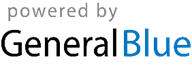 1123451234Jan 1	New Year’s DayJan 23	First Philippine Republic DayJan 26	Chinese New YearFeb 2	Constitution DayFeb 9	Lantern FestivalFeb 25	EDSA Revolution AnniversaryFeb 26	End of Ramadan (Eid al-Fitr)Apr 9	Day of ValorApr 13	Maundy ThursdayApr 14	Good FridayApr 15	Easter SaturdayApr 16	Easter SundayApr 27	Lapu-Lapu DayMay 1	Labour DayMay 5	Feast of the Sacrifice (Eid al-Adha)May 25	Islamic New YearJun 12	Independence DayJun 19	José Rizal’s birthdayJul 27	Iglesia ni Cristo DayAug 3	Birthday of Muhammad (Mawlid)Aug 21	Ninoy Aquino DayAug 28	National Heroes’ DayOct 3	Mid-Autumn FestivalNov 1	All Saints’ DayNov 2	All Souls’ DayNov 30	Bonifacio DayDec 8	Feast of the Immaculate Conception of the Blessed Virgin MaryDec 24	Christmas EveDec 25	Christmas DayDec 30	Rizal DayDec 31	New Year’s Eve234567867891011125567891011Jan 1	New Year’s DayJan 23	First Philippine Republic DayJan 26	Chinese New YearFeb 2	Constitution DayFeb 9	Lantern FestivalFeb 25	EDSA Revolution AnniversaryFeb 26	End of Ramadan (Eid al-Fitr)Apr 9	Day of ValorApr 13	Maundy ThursdayApr 14	Good FridayApr 15	Easter SaturdayApr 16	Easter SundayApr 27	Lapu-Lapu DayMay 1	Labour DayMay 5	Feast of the Sacrifice (Eid al-Adha)May 25	Islamic New YearJun 12	Independence DayJun 19	José Rizal’s birthdayJul 27	Iglesia ni Cristo DayAug 3	Birthday of Muhammad (Mawlid)Aug 21	Ninoy Aquino DayAug 28	National Heroes’ DayOct 3	Mid-Autumn FestivalNov 1	All Saints’ DayNov 2	All Souls’ DayNov 30	Bonifacio DayDec 8	Feast of the Immaculate Conception of the Blessed Virgin MaryDec 24	Christmas EveDec 25	Christmas DayDec 30	Rizal DayDec 31	New Year’s Eve9101112131415131415161718191212131415161718Jan 1	New Year’s DayJan 23	First Philippine Republic DayJan 26	Chinese New YearFeb 2	Constitution DayFeb 9	Lantern FestivalFeb 25	EDSA Revolution AnniversaryFeb 26	End of Ramadan (Eid al-Fitr)Apr 9	Day of ValorApr 13	Maundy ThursdayApr 14	Good FridayApr 15	Easter SaturdayApr 16	Easter SundayApr 27	Lapu-Lapu DayMay 1	Labour DayMay 5	Feast of the Sacrifice (Eid al-Adha)May 25	Islamic New YearJun 12	Independence DayJun 19	José Rizal’s birthdayJul 27	Iglesia ni Cristo DayAug 3	Birthday of Muhammad (Mawlid)Aug 21	Ninoy Aquino DayAug 28	National Heroes’ DayOct 3	Mid-Autumn FestivalNov 1	All Saints’ DayNov 2	All Souls’ DayNov 30	Bonifacio DayDec 8	Feast of the Immaculate Conception of the Blessed Virgin MaryDec 24	Christmas EveDec 25	Christmas DayDec 30	Rizal DayDec 31	New Year’s Eve16171819202122202122232425261919202122232425Jan 1	New Year’s DayJan 23	First Philippine Republic DayJan 26	Chinese New YearFeb 2	Constitution DayFeb 9	Lantern FestivalFeb 25	EDSA Revolution AnniversaryFeb 26	End of Ramadan (Eid al-Fitr)Apr 9	Day of ValorApr 13	Maundy ThursdayApr 14	Good FridayApr 15	Easter SaturdayApr 16	Easter SundayApr 27	Lapu-Lapu DayMay 1	Labour DayMay 5	Feast of the Sacrifice (Eid al-Adha)May 25	Islamic New YearJun 12	Independence DayJun 19	José Rizal’s birthdayJul 27	Iglesia ni Cristo DayAug 3	Birthday of Muhammad (Mawlid)Aug 21	Ninoy Aquino DayAug 28	National Heroes’ DayOct 3	Mid-Autumn FestivalNov 1	All Saints’ DayNov 2	All Souls’ DayNov 30	Bonifacio DayDec 8	Feast of the Immaculate Conception of the Blessed Virgin MaryDec 24	Christmas EveDec 25	Christmas DayDec 30	Rizal DayDec 31	New Year’s Eve2324252627282927282926262728293031Jan 1	New Year’s DayJan 23	First Philippine Republic DayJan 26	Chinese New YearFeb 2	Constitution DayFeb 9	Lantern FestivalFeb 25	EDSA Revolution AnniversaryFeb 26	End of Ramadan (Eid al-Fitr)Apr 9	Day of ValorApr 13	Maundy ThursdayApr 14	Good FridayApr 15	Easter SaturdayApr 16	Easter SundayApr 27	Lapu-Lapu DayMay 1	Labour DayMay 5	Feast of the Sacrifice (Eid al-Adha)May 25	Islamic New YearJun 12	Independence DayJun 19	José Rizal’s birthdayJul 27	Iglesia ni Cristo DayAug 3	Birthday of Muhammad (Mawlid)Aug 21	Ninoy Aquino DayAug 28	National Heroes’ DayOct 3	Mid-Autumn FestivalNov 1	All Saints’ DayNov 2	All Souls’ DayNov 30	Bonifacio DayDec 8	Feast of the Immaculate Conception of the Blessed Virgin MaryDec 24	Christmas EveDec 25	Christmas DayDec 30	Rizal DayDec 31	New Year’s Eve3031Jan 1	New Year’s DayJan 23	First Philippine Republic DayJan 26	Chinese New YearFeb 2	Constitution DayFeb 9	Lantern FestivalFeb 25	EDSA Revolution AnniversaryFeb 26	End of Ramadan (Eid al-Fitr)Apr 9	Day of ValorApr 13	Maundy ThursdayApr 14	Good FridayApr 15	Easter SaturdayApr 16	Easter SundayApr 27	Lapu-Lapu DayMay 1	Labour DayMay 5	Feast of the Sacrifice (Eid al-Adha)May 25	Islamic New YearJun 12	Independence DayJun 19	José Rizal’s birthdayJul 27	Iglesia ni Cristo DayAug 3	Birthday of Muhammad (Mawlid)Aug 21	Ninoy Aquino DayAug 28	National Heroes’ DayOct 3	Mid-Autumn FestivalNov 1	All Saints’ DayNov 2	All Souls’ DayNov 30	Bonifacio DayDec 8	Feast of the Immaculate Conception of the Blessed Virgin MaryDec 24	Christmas EveDec 25	Christmas DayDec 30	Rizal DayDec 31	New Year’s EveAPRILAPRILAPRILAPRILAPRILAPRILAPRILMAYMAYMAYMAYMAYMAYMAYMAYJUNEJUNEJUNEJUNEJUNEJUNEJUNEJan 1	New Year’s DayJan 23	First Philippine Republic DayJan 26	Chinese New YearFeb 2	Constitution DayFeb 9	Lantern FestivalFeb 25	EDSA Revolution AnniversaryFeb 26	End of Ramadan (Eid al-Fitr)Apr 9	Day of ValorApr 13	Maundy ThursdayApr 14	Good FridayApr 15	Easter SaturdayApr 16	Easter SundayApr 27	Lapu-Lapu DayMay 1	Labour DayMay 5	Feast of the Sacrifice (Eid al-Adha)May 25	Islamic New YearJun 12	Independence DayJun 19	José Rizal’s birthdayJul 27	Iglesia ni Cristo DayAug 3	Birthday of Muhammad (Mawlid)Aug 21	Ninoy Aquino DayAug 28	National Heroes’ DayOct 3	Mid-Autumn FestivalNov 1	All Saints’ DayNov 2	All Souls’ DayNov 30	Bonifacio DayDec 8	Feast of the Immaculate Conception of the Blessed Virgin MaryDec 24	Christmas EveDec 25	Christmas DayDec 30	Rizal DayDec 31	New Year’s EveSuMoTuWeThFrSaSuMoTuWeThFrSaSuSuMoTuWeThFrSaJan 1	New Year’s DayJan 23	First Philippine Republic DayJan 26	Chinese New YearFeb 2	Constitution DayFeb 9	Lantern FestivalFeb 25	EDSA Revolution AnniversaryFeb 26	End of Ramadan (Eid al-Fitr)Apr 9	Day of ValorApr 13	Maundy ThursdayApr 14	Good FridayApr 15	Easter SaturdayApr 16	Easter SundayApr 27	Lapu-Lapu DayMay 1	Labour DayMay 5	Feast of the Sacrifice (Eid al-Adha)May 25	Islamic New YearJun 12	Independence DayJun 19	José Rizal’s birthdayJul 27	Iglesia ni Cristo DayAug 3	Birthday of Muhammad (Mawlid)Aug 21	Ninoy Aquino DayAug 28	National Heroes’ DayOct 3	Mid-Autumn FestivalNov 1	All Saints’ DayNov 2	All Souls’ DayNov 30	Bonifacio DayDec 8	Feast of the Immaculate Conception of the Blessed Virgin MaryDec 24	Christmas EveDec 25	Christmas DayDec 30	Rizal DayDec 31	New Year’s Eve1123456123Jan 1	New Year’s DayJan 23	First Philippine Republic DayJan 26	Chinese New YearFeb 2	Constitution DayFeb 9	Lantern FestivalFeb 25	EDSA Revolution AnniversaryFeb 26	End of Ramadan (Eid al-Fitr)Apr 9	Day of ValorApr 13	Maundy ThursdayApr 14	Good FridayApr 15	Easter SaturdayApr 16	Easter SundayApr 27	Lapu-Lapu DayMay 1	Labour DayMay 5	Feast of the Sacrifice (Eid al-Adha)May 25	Islamic New YearJun 12	Independence DayJun 19	José Rizal’s birthdayJul 27	Iglesia ni Cristo DayAug 3	Birthday of Muhammad (Mawlid)Aug 21	Ninoy Aquino DayAug 28	National Heroes’ DayOct 3	Mid-Autumn FestivalNov 1	All Saints’ DayNov 2	All Souls’ DayNov 30	Bonifacio DayDec 8	Feast of the Immaculate Conception of the Blessed Virgin MaryDec 24	Christmas EveDec 25	Christmas DayDec 30	Rizal DayDec 31	New Year’s Eve234567878910111213445678910Jan 1	New Year’s DayJan 23	First Philippine Republic DayJan 26	Chinese New YearFeb 2	Constitution DayFeb 9	Lantern FestivalFeb 25	EDSA Revolution AnniversaryFeb 26	End of Ramadan (Eid al-Fitr)Apr 9	Day of ValorApr 13	Maundy ThursdayApr 14	Good FridayApr 15	Easter SaturdayApr 16	Easter SundayApr 27	Lapu-Lapu DayMay 1	Labour DayMay 5	Feast of the Sacrifice (Eid al-Adha)May 25	Islamic New YearJun 12	Independence DayJun 19	José Rizal’s birthdayJul 27	Iglesia ni Cristo DayAug 3	Birthday of Muhammad (Mawlid)Aug 21	Ninoy Aquino DayAug 28	National Heroes’ DayOct 3	Mid-Autumn FestivalNov 1	All Saints’ DayNov 2	All Souls’ DayNov 30	Bonifacio DayDec 8	Feast of the Immaculate Conception of the Blessed Virgin MaryDec 24	Christmas EveDec 25	Christmas DayDec 30	Rizal DayDec 31	New Year’s Eve9101112131415141516171819201111121314151617Jan 1	New Year’s DayJan 23	First Philippine Republic DayJan 26	Chinese New YearFeb 2	Constitution DayFeb 9	Lantern FestivalFeb 25	EDSA Revolution AnniversaryFeb 26	End of Ramadan (Eid al-Fitr)Apr 9	Day of ValorApr 13	Maundy ThursdayApr 14	Good FridayApr 15	Easter SaturdayApr 16	Easter SundayApr 27	Lapu-Lapu DayMay 1	Labour DayMay 5	Feast of the Sacrifice (Eid al-Adha)May 25	Islamic New YearJun 12	Independence DayJun 19	José Rizal’s birthdayJul 27	Iglesia ni Cristo DayAug 3	Birthday of Muhammad (Mawlid)Aug 21	Ninoy Aquino DayAug 28	National Heroes’ DayOct 3	Mid-Autumn FestivalNov 1	All Saints’ DayNov 2	All Souls’ DayNov 30	Bonifacio DayDec 8	Feast of the Immaculate Conception of the Blessed Virgin MaryDec 24	Christmas EveDec 25	Christmas DayDec 30	Rizal DayDec 31	New Year’s Eve16171819202122212223242526271818192021222324Jan 1	New Year’s DayJan 23	First Philippine Republic DayJan 26	Chinese New YearFeb 2	Constitution DayFeb 9	Lantern FestivalFeb 25	EDSA Revolution AnniversaryFeb 26	End of Ramadan (Eid al-Fitr)Apr 9	Day of ValorApr 13	Maundy ThursdayApr 14	Good FridayApr 15	Easter SaturdayApr 16	Easter SundayApr 27	Lapu-Lapu DayMay 1	Labour DayMay 5	Feast of the Sacrifice (Eid al-Adha)May 25	Islamic New YearJun 12	Independence DayJun 19	José Rizal’s birthdayJul 27	Iglesia ni Cristo DayAug 3	Birthday of Muhammad (Mawlid)Aug 21	Ninoy Aquino DayAug 28	National Heroes’ DayOct 3	Mid-Autumn FestivalNov 1	All Saints’ DayNov 2	All Souls’ DayNov 30	Bonifacio DayDec 8	Feast of the Immaculate Conception of the Blessed Virgin MaryDec 24	Christmas EveDec 25	Christmas DayDec 30	Rizal DayDec 31	New Year’s Eve232425262728292829303125252627282930Jan 1	New Year’s DayJan 23	First Philippine Republic DayJan 26	Chinese New YearFeb 2	Constitution DayFeb 9	Lantern FestivalFeb 25	EDSA Revolution AnniversaryFeb 26	End of Ramadan (Eid al-Fitr)Apr 9	Day of ValorApr 13	Maundy ThursdayApr 14	Good FridayApr 15	Easter SaturdayApr 16	Easter SundayApr 27	Lapu-Lapu DayMay 1	Labour DayMay 5	Feast of the Sacrifice (Eid al-Adha)May 25	Islamic New YearJun 12	Independence DayJun 19	José Rizal’s birthdayJul 27	Iglesia ni Cristo DayAug 3	Birthday of Muhammad (Mawlid)Aug 21	Ninoy Aquino DayAug 28	National Heroes’ DayOct 3	Mid-Autumn FestivalNov 1	All Saints’ DayNov 2	All Souls’ DayNov 30	Bonifacio DayDec 8	Feast of the Immaculate Conception of the Blessed Virgin MaryDec 24	Christmas EveDec 25	Christmas DayDec 30	Rizal DayDec 31	New Year’s Eve30Jan 1	New Year’s DayJan 23	First Philippine Republic DayJan 26	Chinese New YearFeb 2	Constitution DayFeb 9	Lantern FestivalFeb 25	EDSA Revolution AnniversaryFeb 26	End of Ramadan (Eid al-Fitr)Apr 9	Day of ValorApr 13	Maundy ThursdayApr 14	Good FridayApr 15	Easter SaturdayApr 16	Easter SundayApr 27	Lapu-Lapu DayMay 1	Labour DayMay 5	Feast of the Sacrifice (Eid al-Adha)May 25	Islamic New YearJun 12	Independence DayJun 19	José Rizal’s birthdayJul 27	Iglesia ni Cristo DayAug 3	Birthday of Muhammad (Mawlid)Aug 21	Ninoy Aquino DayAug 28	National Heroes’ DayOct 3	Mid-Autumn FestivalNov 1	All Saints’ DayNov 2	All Souls’ DayNov 30	Bonifacio DayDec 8	Feast of the Immaculate Conception of the Blessed Virgin MaryDec 24	Christmas EveDec 25	Christmas DayDec 30	Rizal DayDec 31	New Year’s EveJULYJULYJULYJULYJULYJULYJULYAUGUSTAUGUSTAUGUSTAUGUSTAUGUSTAUGUSTAUGUSTAUGUSTSEPTEMBERSEPTEMBERSEPTEMBERSEPTEMBERSEPTEMBERSEPTEMBERSEPTEMBERJan 1	New Year’s DayJan 23	First Philippine Republic DayJan 26	Chinese New YearFeb 2	Constitution DayFeb 9	Lantern FestivalFeb 25	EDSA Revolution AnniversaryFeb 26	End of Ramadan (Eid al-Fitr)Apr 9	Day of ValorApr 13	Maundy ThursdayApr 14	Good FridayApr 15	Easter SaturdayApr 16	Easter SundayApr 27	Lapu-Lapu DayMay 1	Labour DayMay 5	Feast of the Sacrifice (Eid al-Adha)May 25	Islamic New YearJun 12	Independence DayJun 19	José Rizal’s birthdayJul 27	Iglesia ni Cristo DayAug 3	Birthday of Muhammad (Mawlid)Aug 21	Ninoy Aquino DayAug 28	National Heroes’ DayOct 3	Mid-Autumn FestivalNov 1	All Saints’ DayNov 2	All Souls’ DayNov 30	Bonifacio DayDec 8	Feast of the Immaculate Conception of the Blessed Virgin MaryDec 24	Christmas EveDec 25	Christmas DayDec 30	Rizal DayDec 31	New Year’s EveSuMoTuWeThFrSaSuMoTuWeThFrSaSuSuMoTuWeThFrSaJan 1	New Year’s DayJan 23	First Philippine Republic DayJan 26	Chinese New YearFeb 2	Constitution DayFeb 9	Lantern FestivalFeb 25	EDSA Revolution AnniversaryFeb 26	End of Ramadan (Eid al-Fitr)Apr 9	Day of ValorApr 13	Maundy ThursdayApr 14	Good FridayApr 15	Easter SaturdayApr 16	Easter SundayApr 27	Lapu-Lapu DayMay 1	Labour DayMay 5	Feast of the Sacrifice (Eid al-Adha)May 25	Islamic New YearJun 12	Independence DayJun 19	José Rizal’s birthdayJul 27	Iglesia ni Cristo DayAug 3	Birthday of Muhammad (Mawlid)Aug 21	Ninoy Aquino DayAug 28	National Heroes’ DayOct 3	Mid-Autumn FestivalNov 1	All Saints’ DayNov 2	All Souls’ DayNov 30	Bonifacio DayDec 8	Feast of the Immaculate Conception of the Blessed Virgin MaryDec 24	Christmas EveDec 25	Christmas DayDec 30	Rizal DayDec 31	New Year’s Eve11234512Jan 1	New Year’s DayJan 23	First Philippine Republic DayJan 26	Chinese New YearFeb 2	Constitution DayFeb 9	Lantern FestivalFeb 25	EDSA Revolution AnniversaryFeb 26	End of Ramadan (Eid al-Fitr)Apr 9	Day of ValorApr 13	Maundy ThursdayApr 14	Good FridayApr 15	Easter SaturdayApr 16	Easter SundayApr 27	Lapu-Lapu DayMay 1	Labour DayMay 5	Feast of the Sacrifice (Eid al-Adha)May 25	Islamic New YearJun 12	Independence DayJun 19	José Rizal’s birthdayJul 27	Iglesia ni Cristo DayAug 3	Birthday of Muhammad (Mawlid)Aug 21	Ninoy Aquino DayAug 28	National Heroes’ DayOct 3	Mid-Autumn FestivalNov 1	All Saints’ DayNov 2	All Souls’ DayNov 30	Bonifacio DayDec 8	Feast of the Immaculate Conception of the Blessed Virgin MaryDec 24	Christmas EveDec 25	Christmas DayDec 30	Rizal DayDec 31	New Year’s Eve2345678678910111233456789Jan 1	New Year’s DayJan 23	First Philippine Republic DayJan 26	Chinese New YearFeb 2	Constitution DayFeb 9	Lantern FestivalFeb 25	EDSA Revolution AnniversaryFeb 26	End of Ramadan (Eid al-Fitr)Apr 9	Day of ValorApr 13	Maundy ThursdayApr 14	Good FridayApr 15	Easter SaturdayApr 16	Easter SundayApr 27	Lapu-Lapu DayMay 1	Labour DayMay 5	Feast of the Sacrifice (Eid al-Adha)May 25	Islamic New YearJun 12	Independence DayJun 19	José Rizal’s birthdayJul 27	Iglesia ni Cristo DayAug 3	Birthday of Muhammad (Mawlid)Aug 21	Ninoy Aquino DayAug 28	National Heroes’ DayOct 3	Mid-Autumn FestivalNov 1	All Saints’ DayNov 2	All Souls’ DayNov 30	Bonifacio DayDec 8	Feast of the Immaculate Conception of the Blessed Virgin MaryDec 24	Christmas EveDec 25	Christmas DayDec 30	Rizal DayDec 31	New Year’s Eve9101112131415131415161718191010111213141516Jan 1	New Year’s DayJan 23	First Philippine Republic DayJan 26	Chinese New YearFeb 2	Constitution DayFeb 9	Lantern FestivalFeb 25	EDSA Revolution AnniversaryFeb 26	End of Ramadan (Eid al-Fitr)Apr 9	Day of ValorApr 13	Maundy ThursdayApr 14	Good FridayApr 15	Easter SaturdayApr 16	Easter SundayApr 27	Lapu-Lapu DayMay 1	Labour DayMay 5	Feast of the Sacrifice (Eid al-Adha)May 25	Islamic New YearJun 12	Independence DayJun 19	José Rizal’s birthdayJul 27	Iglesia ni Cristo DayAug 3	Birthday of Muhammad (Mawlid)Aug 21	Ninoy Aquino DayAug 28	National Heroes’ DayOct 3	Mid-Autumn FestivalNov 1	All Saints’ DayNov 2	All Souls’ DayNov 30	Bonifacio DayDec 8	Feast of the Immaculate Conception of the Blessed Virgin MaryDec 24	Christmas EveDec 25	Christmas DayDec 30	Rizal DayDec 31	New Year’s Eve16171819202122202122232425261717181920212223Jan 1	New Year’s DayJan 23	First Philippine Republic DayJan 26	Chinese New YearFeb 2	Constitution DayFeb 9	Lantern FestivalFeb 25	EDSA Revolution AnniversaryFeb 26	End of Ramadan (Eid al-Fitr)Apr 9	Day of ValorApr 13	Maundy ThursdayApr 14	Good FridayApr 15	Easter SaturdayApr 16	Easter SundayApr 27	Lapu-Lapu DayMay 1	Labour DayMay 5	Feast of the Sacrifice (Eid al-Adha)May 25	Islamic New YearJun 12	Independence DayJun 19	José Rizal’s birthdayJul 27	Iglesia ni Cristo DayAug 3	Birthday of Muhammad (Mawlid)Aug 21	Ninoy Aquino DayAug 28	National Heroes’ DayOct 3	Mid-Autumn FestivalNov 1	All Saints’ DayNov 2	All Souls’ DayNov 30	Bonifacio DayDec 8	Feast of the Immaculate Conception of the Blessed Virgin MaryDec 24	Christmas EveDec 25	Christmas DayDec 30	Rizal DayDec 31	New Year’s Eve2324252627282927282930312424252627282930Jan 1	New Year’s DayJan 23	First Philippine Republic DayJan 26	Chinese New YearFeb 2	Constitution DayFeb 9	Lantern FestivalFeb 25	EDSA Revolution AnniversaryFeb 26	End of Ramadan (Eid al-Fitr)Apr 9	Day of ValorApr 13	Maundy ThursdayApr 14	Good FridayApr 15	Easter SaturdayApr 16	Easter SundayApr 27	Lapu-Lapu DayMay 1	Labour DayMay 5	Feast of the Sacrifice (Eid al-Adha)May 25	Islamic New YearJun 12	Independence DayJun 19	José Rizal’s birthdayJul 27	Iglesia ni Cristo DayAug 3	Birthday of Muhammad (Mawlid)Aug 21	Ninoy Aquino DayAug 28	National Heroes’ DayOct 3	Mid-Autumn FestivalNov 1	All Saints’ DayNov 2	All Souls’ DayNov 30	Bonifacio DayDec 8	Feast of the Immaculate Conception of the Blessed Virgin MaryDec 24	Christmas EveDec 25	Christmas DayDec 30	Rizal DayDec 31	New Year’s Eve3031Jan 1	New Year’s DayJan 23	First Philippine Republic DayJan 26	Chinese New YearFeb 2	Constitution DayFeb 9	Lantern FestivalFeb 25	EDSA Revolution AnniversaryFeb 26	End of Ramadan (Eid al-Fitr)Apr 9	Day of ValorApr 13	Maundy ThursdayApr 14	Good FridayApr 15	Easter SaturdayApr 16	Easter SundayApr 27	Lapu-Lapu DayMay 1	Labour DayMay 5	Feast of the Sacrifice (Eid al-Adha)May 25	Islamic New YearJun 12	Independence DayJun 19	José Rizal’s birthdayJul 27	Iglesia ni Cristo DayAug 3	Birthday of Muhammad (Mawlid)Aug 21	Ninoy Aquino DayAug 28	National Heroes’ DayOct 3	Mid-Autumn FestivalNov 1	All Saints’ DayNov 2	All Souls’ DayNov 30	Bonifacio DayDec 8	Feast of the Immaculate Conception of the Blessed Virgin MaryDec 24	Christmas EveDec 25	Christmas DayDec 30	Rizal DayDec 31	New Year’s EveOCTOBEROCTOBEROCTOBEROCTOBEROCTOBEROCTOBEROCTOBERNOVEMBERNOVEMBERNOVEMBERNOVEMBERNOVEMBERNOVEMBERNOVEMBERDECEMBERDECEMBERDECEMBERDECEMBERDECEMBERDECEMBERDECEMBERDECEMBERJan 1	New Year’s DayJan 23	First Philippine Republic DayJan 26	Chinese New YearFeb 2	Constitution DayFeb 9	Lantern FestivalFeb 25	EDSA Revolution AnniversaryFeb 26	End of Ramadan (Eid al-Fitr)Apr 9	Day of ValorApr 13	Maundy ThursdayApr 14	Good FridayApr 15	Easter SaturdayApr 16	Easter SundayApr 27	Lapu-Lapu DayMay 1	Labour DayMay 5	Feast of the Sacrifice (Eid al-Adha)May 25	Islamic New YearJun 12	Independence DayJun 19	José Rizal’s birthdayJul 27	Iglesia ni Cristo DayAug 3	Birthday of Muhammad (Mawlid)Aug 21	Ninoy Aquino DayAug 28	National Heroes’ DayOct 3	Mid-Autumn FestivalNov 1	All Saints’ DayNov 2	All Souls’ DayNov 30	Bonifacio DayDec 8	Feast of the Immaculate Conception of the Blessed Virgin MaryDec 24	Christmas EveDec 25	Christmas DayDec 30	Rizal DayDec 31	New Year’s EveSuMoTuWeThFrSaSuMoTuWeThFrSaSuSuMoTuWeThFrSaJan 1	New Year’s DayJan 23	First Philippine Republic DayJan 26	Chinese New YearFeb 2	Constitution DayFeb 9	Lantern FestivalFeb 25	EDSA Revolution AnniversaryFeb 26	End of Ramadan (Eid al-Fitr)Apr 9	Day of ValorApr 13	Maundy ThursdayApr 14	Good FridayApr 15	Easter SaturdayApr 16	Easter SundayApr 27	Lapu-Lapu DayMay 1	Labour DayMay 5	Feast of the Sacrifice (Eid al-Adha)May 25	Islamic New YearJun 12	Independence DayJun 19	José Rizal’s birthdayJul 27	Iglesia ni Cristo DayAug 3	Birthday of Muhammad (Mawlid)Aug 21	Ninoy Aquino DayAug 28	National Heroes’ DayOct 3	Mid-Autumn FestivalNov 1	All Saints’ DayNov 2	All Souls’ DayNov 30	Bonifacio DayDec 8	Feast of the Immaculate Conception of the Blessed Virgin MaryDec 24	Christmas EveDec 25	Christmas DayDec 30	Rizal DayDec 31	New Year’s Eve1234567123412Jan 1	New Year’s DayJan 23	First Philippine Republic DayJan 26	Chinese New YearFeb 2	Constitution DayFeb 9	Lantern FestivalFeb 25	EDSA Revolution AnniversaryFeb 26	End of Ramadan (Eid al-Fitr)Apr 9	Day of ValorApr 13	Maundy ThursdayApr 14	Good FridayApr 15	Easter SaturdayApr 16	Easter SundayApr 27	Lapu-Lapu DayMay 1	Labour DayMay 5	Feast of the Sacrifice (Eid al-Adha)May 25	Islamic New YearJun 12	Independence DayJun 19	José Rizal’s birthdayJul 27	Iglesia ni Cristo DayAug 3	Birthday of Muhammad (Mawlid)Aug 21	Ninoy Aquino DayAug 28	National Heroes’ DayOct 3	Mid-Autumn FestivalNov 1	All Saints’ DayNov 2	All Souls’ DayNov 30	Bonifacio DayDec 8	Feast of the Immaculate Conception of the Blessed Virgin MaryDec 24	Christmas EveDec 25	Christmas DayDec 30	Rizal DayDec 31	New Year’s Eve89101112131456789101133456789Jan 1	New Year’s DayJan 23	First Philippine Republic DayJan 26	Chinese New YearFeb 2	Constitution DayFeb 9	Lantern FestivalFeb 25	EDSA Revolution AnniversaryFeb 26	End of Ramadan (Eid al-Fitr)Apr 9	Day of ValorApr 13	Maundy ThursdayApr 14	Good FridayApr 15	Easter SaturdayApr 16	Easter SundayApr 27	Lapu-Lapu DayMay 1	Labour DayMay 5	Feast of the Sacrifice (Eid al-Adha)May 25	Islamic New YearJun 12	Independence DayJun 19	José Rizal’s birthdayJul 27	Iglesia ni Cristo DayAug 3	Birthday of Muhammad (Mawlid)Aug 21	Ninoy Aquino DayAug 28	National Heroes’ DayOct 3	Mid-Autumn FestivalNov 1	All Saints’ DayNov 2	All Souls’ DayNov 30	Bonifacio DayDec 8	Feast of the Immaculate Conception of the Blessed Virgin MaryDec 24	Christmas EveDec 25	Christmas DayDec 30	Rizal DayDec 31	New Year’s Eve15161718192021121314151617181010111213141516Jan 1	New Year’s DayJan 23	First Philippine Republic DayJan 26	Chinese New YearFeb 2	Constitution DayFeb 9	Lantern FestivalFeb 25	EDSA Revolution AnniversaryFeb 26	End of Ramadan (Eid al-Fitr)Apr 9	Day of ValorApr 13	Maundy ThursdayApr 14	Good FridayApr 15	Easter SaturdayApr 16	Easter SundayApr 27	Lapu-Lapu DayMay 1	Labour DayMay 5	Feast of the Sacrifice (Eid al-Adha)May 25	Islamic New YearJun 12	Independence DayJun 19	José Rizal’s birthdayJul 27	Iglesia ni Cristo DayAug 3	Birthday of Muhammad (Mawlid)Aug 21	Ninoy Aquino DayAug 28	National Heroes’ DayOct 3	Mid-Autumn FestivalNov 1	All Saints’ DayNov 2	All Souls’ DayNov 30	Bonifacio DayDec 8	Feast of the Immaculate Conception of the Blessed Virgin MaryDec 24	Christmas EveDec 25	Christmas DayDec 30	Rizal DayDec 31	New Year’s Eve22232425262728192021222324251717181920212223Jan 1	New Year’s DayJan 23	First Philippine Republic DayJan 26	Chinese New YearFeb 2	Constitution DayFeb 9	Lantern FestivalFeb 25	EDSA Revolution AnniversaryFeb 26	End of Ramadan (Eid al-Fitr)Apr 9	Day of ValorApr 13	Maundy ThursdayApr 14	Good FridayApr 15	Easter SaturdayApr 16	Easter SundayApr 27	Lapu-Lapu DayMay 1	Labour DayMay 5	Feast of the Sacrifice (Eid al-Adha)May 25	Islamic New YearJun 12	Independence DayJun 19	José Rizal’s birthdayJul 27	Iglesia ni Cristo DayAug 3	Birthday of Muhammad (Mawlid)Aug 21	Ninoy Aquino DayAug 28	National Heroes’ DayOct 3	Mid-Autumn FestivalNov 1	All Saints’ DayNov 2	All Souls’ DayNov 30	Bonifacio DayDec 8	Feast of the Immaculate Conception of the Blessed Virgin MaryDec 24	Christmas EveDec 25	Christmas DayDec 30	Rizal DayDec 31	New Year’s Eve29303126272829302424252627282930Jan 1	New Year’s DayJan 23	First Philippine Republic DayJan 26	Chinese New YearFeb 2	Constitution DayFeb 9	Lantern FestivalFeb 25	EDSA Revolution AnniversaryFeb 26	End of Ramadan (Eid al-Fitr)Apr 9	Day of ValorApr 13	Maundy ThursdayApr 14	Good FridayApr 15	Easter SaturdayApr 16	Easter SundayApr 27	Lapu-Lapu DayMay 1	Labour DayMay 5	Feast of the Sacrifice (Eid al-Adha)May 25	Islamic New YearJun 12	Independence DayJun 19	José Rizal’s birthdayJul 27	Iglesia ni Cristo DayAug 3	Birthday of Muhammad (Mawlid)Aug 21	Ninoy Aquino DayAug 28	National Heroes’ DayOct 3	Mid-Autumn FestivalNov 1	All Saints’ DayNov 2	All Souls’ DayNov 30	Bonifacio DayDec 8	Feast of the Immaculate Conception of the Blessed Virgin MaryDec 24	Christmas EveDec 25	Christmas DayDec 30	Rizal DayDec 31	New Year’s Eve3131Jan 1	New Year’s DayJan 23	First Philippine Republic DayJan 26	Chinese New YearFeb 2	Constitution DayFeb 9	Lantern FestivalFeb 25	EDSA Revolution AnniversaryFeb 26	End of Ramadan (Eid al-Fitr)Apr 9	Day of ValorApr 13	Maundy ThursdayApr 14	Good FridayApr 15	Easter SaturdayApr 16	Easter SundayApr 27	Lapu-Lapu DayMay 1	Labour DayMay 5	Feast of the Sacrifice (Eid al-Adha)May 25	Islamic New YearJun 12	Independence DayJun 19	José Rizal’s birthdayJul 27	Iglesia ni Cristo DayAug 3	Birthday of Muhammad (Mawlid)Aug 21	Ninoy Aquino DayAug 28	National Heroes’ DayOct 3	Mid-Autumn FestivalNov 1	All Saints’ DayNov 2	All Souls’ DayNov 30	Bonifacio DayDec 8	Feast of the Immaculate Conception of the Blessed Virgin MaryDec 24	Christmas EveDec 25	Christmas DayDec 30	Rizal DayDec 31	New Year’s Eve